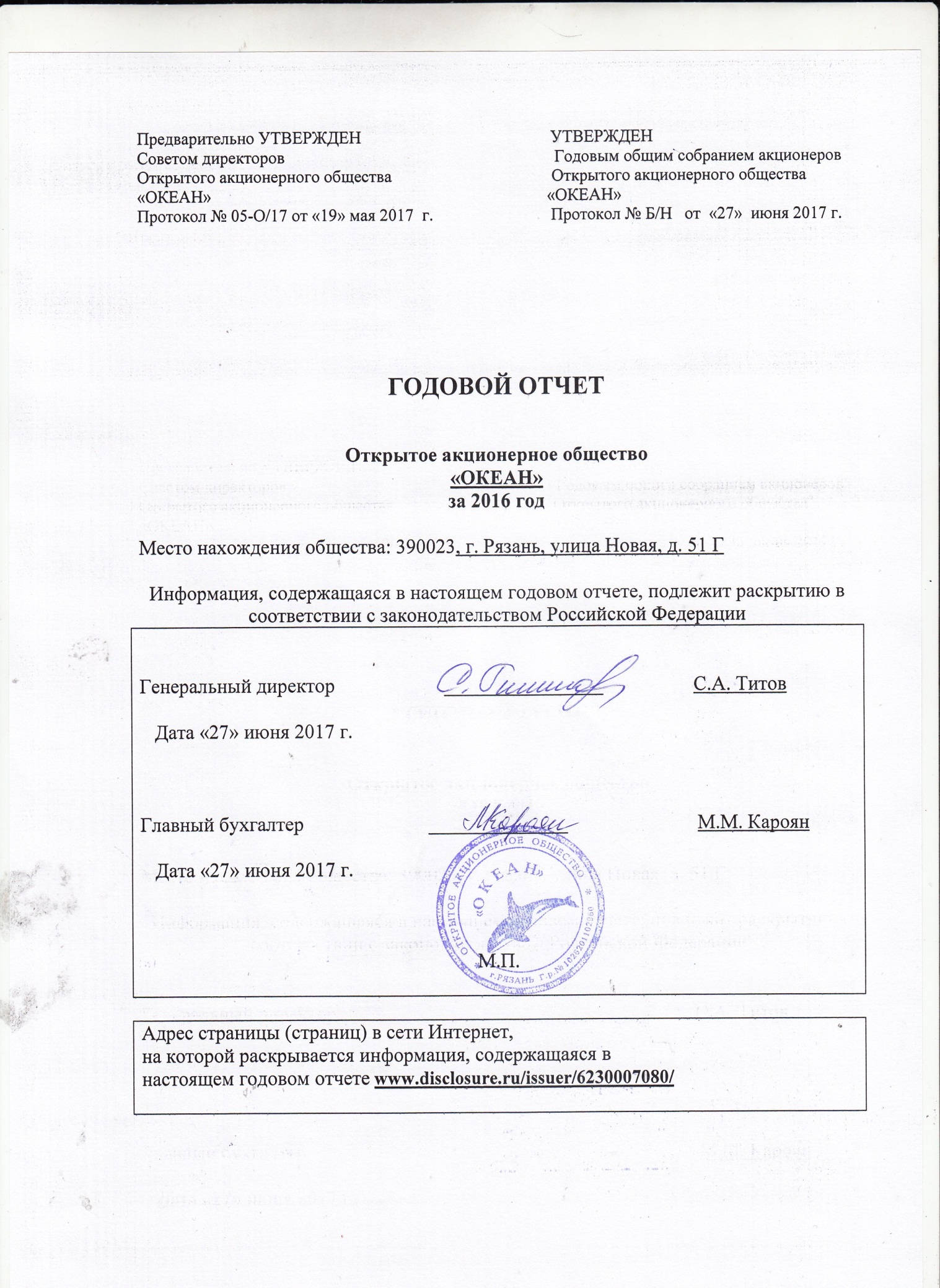 открытое акционерное общество "Океан"Годовой отчет 2016Годовой отчет открытого акционерного общества «Океан» предварительно рассмотрен и утвержден советом директоров общества, утвержден годовым общим собранием акционеров по итогам работы за 2016 год.Положение акционерного общества в отрасли.Полное фирменное наименование: 	Открытое акционерное общество "Океан".Сокращенное фирменное наименование: ОАО «Океан».Место нахождения: 		Российская Федерация, г. Рязань, ул. Новая, д.51 Г.Почтовый адрес: 		390023, г. Рязань, ул. Новая, д.51 Г.Дата государственной регистрации общества и регистрационный номер: 15.10.1992 года, Регистрационное управление (Палата) Администрации города РязаниНомер регистрации: 7185.Идентификационный номер налогоплательщика:	6230007080.Основной государственный регистрационный номер юридического лица: 1026201102960.Основной доход ОАО «Океан» получает от сдачи в аренду помещений здания.2. Приоритетные направления деятельности акционерного общества.Основной доход ОАО «Океан» получает от сдачи в аренду помещений здания.3. Отчет о результатах развития акционерного общества по приоритетным направлениям его деятельности.Основной доход ОАО «Океан» получает от сдачи в аренду помещений здания.4. Информация об объеме каждого из использованных акционерным обществом в отчетном году видов энергетических ресурсов (атомная энергия, тепловая энергия, электрическая энергия, электромагнитная энергия, нефть, бензин автомобильный, топливо дизельное, мазут топочный, газ естественный (природный), уголь, горючие сланцы, торф и др.) в натуральном выражении и в денежном выражении)	- электрическая энергия 130266 Квт/ч на сумму  694 811 руб	- тепловая энергия 97,78 Гкал на сумму 180 181 руб.5. Перспективы развития акционерного общества.Основной вид деятельности – сдача внаем собственного нежилого недвижимого имущества.Основной доход ОАО «Океан» получает от сдачи в аренду помещений здания.6. Отчет о выплате объявленных (начисленных) дивидендов по акциям акционерного общества.Дивиденды по результатам работы в 2015 году не начислялись, а соответственно в 2016 году не выплачивались.7. Описание основных факторов риска, связанных с деятельностью акционерного общества.Основной доход ОАО «Океан» получает от сдачи в аренду помещений здания. Факторы рисков – отсутствуют.8. Перечень совершенных акционерным обществом в отчетном году сделок, признаваемых в соответствии с Федеральным законом "Об акционерных обществах" крупными сделками, а также иных сделок, на совершение которых в соответствии с уставом акционерного общества распространяется порядок одобрения крупных сделок, с указанием по каждой сделке ее существенных условий и органа управления акционерного общества, принявшего решение о ее одобрении.- отсутствуют.9. Перечень совершенных акционерным обществом в отчетном году сделок, признаваемых в соответствии с Федеральным законом "Об акционерных обществах" сделками, в совершении которых имелась заинтересованность, с указанием по каждой сделке заинтересованного лица (лиц), существенных условий и органа управления акционерного общества, принявшего решение о ее одобрении.- договор поручительства между ОАО «Океан» (Поручитель) и Прио-Внешторгбанком (ОАО) (Кредитор)  в обеспечение обязательств Индивидуального предпринимателя Родионова В.В. (Заемщик) по Кредитному соглашению № 16-01-009 от 08 февраля 2016 года, заключенному между индивидуальным предпринимателем Родионовым В.В. и Прио-Внешторгбанком (ОАО).Заинтересованное лицо: акционер, член Совета директоров ОАО «Океан» Родионов В.В.Существенные условия сделки: Вид кредита — возобновляемая кредитная линия,Сумма кредита — не более 19 000 000 рублей, Срок пользование кредитом — 36 мес.Размер процентов за пользование кредитом — не более 19 % годовыхШтраф за просрочку основного долга и процентов – 50 % годовых от суммы неуплаченных в срок основного долга и процентов,Вид кредита —  овердрафт,Сумма кредита —  не более 25 000 000 рублей, Срок пользование кредитом 12 мес.Размер процентов за пользование кредитом — не более 19 % годовыхШтраф за просрочку основного долга и процентов – 50 % годовых от суммы неуплаченных в срок основного долга и процентов.- договор об ипотеке между ОАО «Океан» и Прио-Внешторгбанком (ОАО) о предоставлении в залог следующего имущества: здание, принадлежащего на праве собственности ОАО «Океан», адрес объекта недвижимости: 390023, г. Рязань, ул. Новая, д. 51 Г, площадь объекта недвижимости 2160,9 кв. м., назначение – торговое, залоговая стоимость - 98 000 000 рублей, в обеспечение обязательств Индивидуального предпринимателя Родионова В.В. по Кредитному соглашению № 16-01-009 от 08 февраля 2016 года, заключенному между индивидуальным предпринимателем Родионовым В.В. и Прио-Внешторгбанком (ОАО).Сделка одобрена на внеочередном общем собрании акционеров ОАО «Океан» 11.03.2016 года- договор поручительства между ОАО «Океан» (Поручитель) и Прио-Внешторгбанком (ОАО) (Кредитор)  в обеспечение обязательств Индивидуального предпринимателя Родионова В.В. (Заемщик) по Кредитному соглашению № 16-01-079 от 05 сентября 2016 года, заключенному между индивидуальным предпринимателем Родионовым В.В. и Прио-Внешторгбанком (ОАО).Заинтересованное лицо: акционер, член Совета директоров ОАО «Океан» Родионов В.В.Существенные условия сделки: Вид кредита — возобновляемая кредитная линия,Сумма кредита — не более 25 000 000 рублей, Срок пользование кредитом — 24 мес.Размер процентов за пользование кредитом — не более 15,5 % годовыхШтраф за просрочку основного долга и процентов – 50 % годовых от суммы неуплаченных в срок основного долга и процентов,- договор об ипотеке между ОАО «Океан» и Прио-Внешторгбанком (ОАО) о предоставлении в залог следующего имущества: здание, принадлежащего на праве собственности ОАО «Океан», адрес объекта недвижимости: 390023, г. Рязань, ул. Новая, д. 51 Г, площадь объекта недвижимости 2160,9 кв. м., назначение – торговое, залоговая стоимость - 98 000 000 рублей, в обеспечение обязательств Индивидуального предпринимателя Родионова В.В. по Кредитному соглашению № 16-01-079 от 05 октября 2016 года, заключенному между индивидуальным предпринимателем Родионовым В.В. и Прио-Внешторгбанком (ОАО).Сделка одобрена на внеочередном общем собрании акционеров ОАО «Океан» 05.09.2016 года10. Состав совета директоров (наблюдательного совета) акционерного общества, включая информацию об изменениях в составе совета директоров (наблюдательного совета) акционерного общества, имевших место в отчетном году, и сведения о членах совета директоров (наблюдательного совета) акционерного общества, в том числе их краткие биографические данные, доля их участия в уставном капитале акционерного общества и доля принадлежащих им обыкновенных акций акционерного общества, а в случае, если в течение отчетного года имели место совершенные членами совета директоров (наблюдательного совета) сделки по приобретению или отчуждению акций акционерного общества, - также сведения о таких сделках с указанием по каждой сделке даты ее совершения, содержания сделки, категорий (типа) и количества акций акционерного общества, являвшихся предметом сделки.11. Сведения о лице, занимающем должность (осуществляющем функции) единоличного исполнительного органа (управляющем, управляющей организации) акционерного общества, и членах коллегиального исполнительного органа акционерного общества, в том числе их краткие биографические данные, доля их участия в уставном капитале акционерного общества и доля принадлежащих им обыкновенных акций акционерного общества, а в случае, если в течение отчетного года имели место совершенные лицом, занимающим должность (осуществляющим функции) единоличного исполнительного органа, и/или членами коллегиального исполнительного органа сделки по приобретению или отчуждению акций акционерного общества, - также сведения о таких сделках с указанием по каждой сделке даты ее совершения, содержания сделки, категории (типа) и количества акций акционерного общества, являвшихся предметом сделки.Единоличный исполнительный орган управления согласно Уставу общества - генеральный директор. Функции генерального директора общества исполняет Титов Сергей Александрович, 1968 года рождения. Образование среднее, специальное. Избран советом директоров 29.09.2014г. сроком на пять лет. Доля участия в уставном капитале акционерного общества 24,39%; доля принадлежащих обыкновенных акций акционерного общества 24,39%, перечисленные сделки не совершались12. Основные положения политики акционерного общества в области вознаграждения и (или) компенсации расходов, а также сведения по каждому из органов управления акционерного общества (за исключением физического лица, занимавшего должность (осуществлявшего функции) единоличного исполнительного органа управления акционерного общества, если только таким лицом не являлся управляющий) с указанием размера всех видов вознаграждения, включая заработную плату членов органов управления акционерного общества, являвшихся его работниками, в том числе работавших по совместительству, премии, комиссионные, вознаграждения, отдельно выплаченные за участие в работе соответствующего органа управления, иные виды вознаграждения, которые были выплачены акционерным обществом в течение отчетного года, и с указанием размера расходов, связанных с исполнением функций членов органов управления акционерного общества, компенсированных акционерным обществом в течение отчетного года..Вознаграждение и компенсация расходов не выплачивается.13. Сведения о соблюдении акционерным обществом Кодекса корпоративного поведения.Соблюдается.14. Сведения об утверждении годового отчета общим собранием акционеров или советом директоров (наблюдательным советом) акционерного общества, если вопрос об утверждении годового отчета отнесен уставом акционерного общества к его компетенции, а также иная информацию, предусмотренную уставом или внутренним документом акционерного общества.Предварительно утвержден советом директоров, утвержден годовым общем собранием. Иная информация отсутствует.Генеральный директор		 				С.А. ТитовГлавный бухгалтер							М.М. Кароян№ п/пСодержание измененияСодержание измененияСодержание измененияДата наступления измененияДата наступления измененияДата наступления измененияДата внесения изменения в список аффилированных лицДата внесения изменения в список аффилированных лиц1Избрание нового состава совета директоровИзбрание нового состава совета директоровИзбрание нового состава совета директоров29.06.201629.06.201629.06.201630.06.201630.06.2016Содержание сведений об аффилированном лице до изменения: Содержание сведений об аффилированном лице до изменения: Содержание сведений об аффилированном лице до изменения: Содержание сведений об аффилированном лице до изменения: Содержание сведений об аффилированном лице до изменения: Содержание сведений об аффилированном лице до изменения: Содержание сведений об аффилированном лице до изменения: Содержание сведений об аффилированном лице до изменения: Содержание сведений об аффилированном лице до изменения: Полное фирменное наименование (наименование для некоммерческой организации) или фамилия, имя, отчество аффилированного лицаПолное фирменное наименование (наименование для некоммерческой организации) или фамилия, имя, отчество аффилированного лицаМесто нахождения юридического лица или место жительства физического лицаОснование (основания), в силу которого лицо признается аффилированнымОснование (основания), в силу которого лицо признается аффилированнымДата наступления основания (оснований)Доля участия аффилированного лица в уставном капитале акционерного общества, %Доля участия аффилированного лица в уставном капитале акционерного общества, %Доля принадлежащих аффилированному лицу обыкновенных акций акционерного общества, %Титов Сергей АлександровичТитов Сергей АлександровичРоссия, Рязанская область,  город Рыбное,улица Курочкина, дом 1, квартира 1Генеральный директор, Акционер, обладающий более чем 20% акций, Член Совета директоровГенеральный директор, Акционер, обладающий более чем 20% акций, Член Совета директоров29.06.201624,3924,395605 – 24,3971%Грачев Олег АлексеевичГрачев Олег АлексеевичРоссия, город  Рязань,   Пожалостина,  дом 46, квартира 114Акционер, обладающий более чем 20% акций Член Совета директоровАкционер, обладающий более чем 20% акций Член Совета директоров29.06.201624,1724,175 553 – 24,1708 %Родионов Виталий ВикторовичРодионов Виталий ВикторовичРоссия, Рязанская область, Спасский район, д. Моньясово, дом 10Акционер Член Совета директоровАкционер Член Совета директоров29.06.20164,0534,053931 – 4,0531 %Оськин Геннадий ИвановичОськин Геннадий ИвановичРоссия, город Рязань, улица Сельских Строителей, дом №3-Г, квартира 53Член Совета директоровЧлен Совета директоров29.06.20160%0%0%Миронов Дмитрий ВячеславовичМиронов Дмитрий ВячеславовичРоссия, город  Рязань,   Московское шоссе,  дом 55, квартира 219Акционер, обладающий более чем 20% акций Акционер, обладающий более чем 20% акций 29.06.201623,6723,675441 – 23,6789%Харчевин Олег  НиколаевичХарчевин Олег  НиколаевичРоссия, город  Рязань, улица Гоголя  дом 24 ,корпус 1, квартира 17Член Совета директоровЧлен Совета директоров29.06.20160%0%0%Родионова Татьяна НиколаевнаРодионова Татьяна НиколаевнаРоссия, Рязань, ул. 1 Линия, дом 28 а, кв. 3АкционерАкционер29.06.201620204595-20 %Содержание сведений об аффилированном лице после изменения: Содержание сведений об аффилированном лице после изменения: Содержание сведений об аффилированном лице после изменения: Содержание сведений об аффилированном лице после изменения: Содержание сведений об аффилированном лице после изменения: Содержание сведений об аффилированном лице после изменения: Содержание сведений об аффилированном лице после изменения: Содержание сведений об аффилированном лице после изменения: Содержание сведений об аффилированном лице после изменения: 223445667Титов Сергей АлександровичТитов Сергей АлександровичРоссия, Рязанская область,  город Рыбное,улица Курочкина, дом 1, квартира 1Генеральный директор, Акционер, обладающий более чем 20% акций, Член Совета директоровГенеральный директор, Акционер, обладающий более чем 20% акций, Член Совета директоров27.06.201724,3924,395605 – 24,3971%Грачев Олег АлексеевичГрачев Олег АлексеевичРоссия, город  Рязань,   Пожалостина,  дом 46, квартира 114Акционер, обладающий более чем 20% акций Член Совета директоровАкционер, обладающий более чем 20% акций Член Совета директоров27.06.201724,1724,175 553 – 24,1708 %Родионов Виталий ВикторовичРодионов Виталий ВикторовичРоссия, Рязанская область, Спасский район, д. Моньясово, дом 10Акционер Член Совета директоровАкционер Член Совета директоров27.06.20174,0534,053931 – 4,0531 %Оськин Геннадий ИвановичОськин Геннадий ИвановичРоссия, город Рязань, улица Сельских Строителей, дом №3-Г, квартира 53Член Совета директоровЧлен Совета директоров27.06.20170%0%0%Миронов Дмитрий ВячеславовичМиронов Дмитрий ВячеславовичРоссия, город  Рязань,   Московское шоссе,  дом 55, квартира 219Акционер, обладающий более чем 20% акций Акционер, обладающий более чем 20% акций 27.06.201723,6723,675441 – 23,6789%Харчевин Олег  НиколаевичХарчевин Олег  НиколаевичРоссия, город  Рязань, улица Гоголя  дом 24 ,корпус 1, квартира 17Член Совета директоровЧлен Совета директоров27.06.20170%0%0%Родионова Татьяна НиколаевнаРодионова Татьяна НиколаевнаРоссия, Рязань, ул. 1 Линия, дом 28 а, кв. 3АкционерАкционер27.06.201720204595-20 %